Brushy FireIncident Action Plan Day shift May 6th, 0800-2000P8LQ9LFire#180141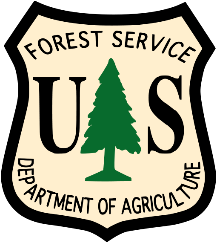 1. Incident Name1. Incident Name2. Date Prepared3. Time Prepared3. Time Prepared3. Time PreparedINCIDENT OBJECTIVESBrushy FireBrushy Fire05/05/20182100INCIDENT OBJECTIVES4. Operational Period4. Operational Period4. Operational Period4. Operational Period4. Operational Period4. Operational Period4. Operational PeriodDate:05/06/2018Time:Time:0800 to 20000800 to 20005. General Control Objectives For The Incident (Include Alternatives)5. General Control Objectives For The Incident (Include Alternatives)5. General Control Objectives For The Incident (Include Alternatives)5. General Control Objectives For The Incident (Include Alternatives)5. General Control Objectives For The Incident (Include Alternatives)5. General Control Objectives For The Incident (Include Alternatives)5. General Control Objectives For The Incident (Include Alternatives)Ensure Firefighter and Public Safety, ensure A.T Trail Guards are in placeProtect structures in proximity to the fire perimeterKeep fire from spreading outside of the contaiment lines (box)Assess the A.T. for hazards that need to be mitigated before re-opening to hikers.Ensure Firefighter and Public Safety, ensure A.T Trail Guards are in placeProtect structures in proximity to the fire perimeterKeep fire from spreading outside of the contaiment lines (box)Assess the A.T. for hazards that need to be mitigated before re-opening to hikers.Ensure Firefighter and Public Safety, ensure A.T Trail Guards are in placeProtect structures in proximity to the fire perimeterKeep fire from spreading outside of the contaiment lines (box)Assess the A.T. for hazards that need to be mitigated before re-opening to hikers.Ensure Firefighter and Public Safety, ensure A.T Trail Guards are in placeProtect structures in proximity to the fire perimeterKeep fire from spreading outside of the contaiment lines (box)Assess the A.T. for hazards that need to be mitigated before re-opening to hikers.Ensure Firefighter and Public Safety, ensure A.T Trail Guards are in placeProtect structures in proximity to the fire perimeterKeep fire from spreading outside of the contaiment lines (box)Assess the A.T. for hazards that need to be mitigated before re-opening to hikers.Ensure Firefighter and Public Safety, ensure A.T Trail Guards are in placeProtect structures in proximity to the fire perimeterKeep fire from spreading outside of the contaiment lines (box)Assess the A.T. for hazards that need to be mitigated before re-opening to hikers.Ensure Firefighter and Public Safety, ensure A.T Trail Guards are in placeProtect structures in proximity to the fire perimeterKeep fire from spreading outside of the contaiment lines (box)Assess the A.T. for hazards that need to be mitigated before re-opening to hikers.6. Weather Forecast For Operational Period6. Weather Forecast For Operational Period6. Weather Forecast For Operational Period6. Weather Forecast For Operational Period6. Weather Forecast For Operational Period6. Weather Forecast For Operational Period6. Weather Forecast For Operational Period7. General Safety Message7. General Safety Message7. General Safety Message7. General Safety Message7. General Safety Message7. General Safety Message7. General Safety MessageWatch footing while working on steep and wet slopes Lower driving speeds on muddy roadsDrive with head lights onReview thunderstorm safety in the IRPWatch footing while working on steep and wet slopes Lower driving speeds on muddy roadsDrive with head lights onReview thunderstorm safety in the IRPWatch footing while working on steep and wet slopes Lower driving speeds on muddy roadsDrive with head lights onReview thunderstorm safety in the IRPWatch footing while working on steep and wet slopes Lower driving speeds on muddy roadsDrive with head lights onReview thunderstorm safety in the IRPWatch footing while working on steep and wet slopes Lower driving speeds on muddy roadsDrive with head lights onReview thunderstorm safety in the IRPWatch footing while working on steep and wet slopes Lower driving speeds on muddy roadsDrive with head lights onReview thunderstorm safety in the IRPWatch footing while working on steep and wet slopes Lower driving speeds on muddy roadsDrive with head lights onReview thunderstorm safety in the IRP8. Attachments  if attached)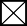 8. Attachments  if attached)8. Attachments  if attached)8. Attachments  if attached)8. Attachments  if attached)8. Attachments  if attached)8. Attachments  if attached) Organization Assignment List – ICS 20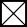  Organization Assignment List – ICS 20 Organization Assignment List – ICS 203     Medical Plan – ICS 2063     Medical Plan – ICS 2063     Medical Plan – ICS 2063     Medical Plan – ICS 206 Division Assignment List – ICS 204 Division Assignment List – ICS 204 Division Assignment List – ICS 204Incident MapIncident MapIncident MapCommunications Plan – ICS 205Communications Plan – ICS 205Communications Plan – ICS 205Traffic PlanTraffic PlanTraffic PlanPrepared By (Planning Section Chief)Prepared By (Planning Section Chief)Prepared By (Planning Section Chief)Approved By (Incident Commander)Approved By (Incident Commander)Approved By (Incident Commander)Brad WrightBrad WrightAustin CatlinAustin Catlin1. Incident Name1. Incident Name2. Date Prepared3. Time Prepared3. Time PreparedORGANIZATION ASSIGNMENT LISTORGANIZATION ASSIGNMENT LISTBrushy FireBrushy Fire05/05/20182199ORGANIZATION ASSIGNMENT LISTORGANIZATION ASSIGNMENT LIST4. Operational Period4. Operational Period4. Operational Period4. Operational Period4. Operational Period4. Operational Period4. Operational Period4. Operational PeriodDate:05/06/2018Time:0800 to 20005. Incident Commander & Staff5. Incident Commander & Staff5. Incident Commander & Staff5. Incident Commander & Staff5. Incident Commander & Staff9. Operations Section9. Operations Section9. Operations SectionIncident CommanderIncident CommanderAustin CatlinAustin CatlinAustin CatlinChiefChiefDeputyDeputyDeputyDeputySafety OfficerSafety Officera. Branch I – Divisions/Groupsa. Branch I – Divisions/Groupsa. Branch I – Divisions/GroupsInformation OfficerInformation OfficerBranch DirectorBranch DirectorLiaison OfficerLiaison OfficerDeputyDeputy6. Agency Representatives6. Agency Representatives6. Agency Representatives6. Agency Representatives6. Agency RepresentativesDivision/GroupDivision/GroupDIV. L, R, O Chris WaveregDivision/GroupDivision/GroupDivision/GroupDivision/GroupDivision/GroupDivision/GroupDivision/GroupDivision/Groupb. Branch II– Divisions/Groupsb. Branch II– Divisions/Groupsb. Branch II– Divisions/GroupsBranch DirectorBranch Director7. Planning Section7. Planning Section7. Planning Section7. Planning Section7. Planning SectionDeputyDeputyChiefChiefBrad WrightBrad WrightBrad WrightDivision/GroupDivision/GroupDeputyDeputyDivision/GroupDivision/GroupResources UnitResources UnitDivision/GroupDivision/GroupSituation UnitSituation UnitDivision/GroupDivision/GroupDocumentation UnitDocumentation UnitDivision/GroupDivision/GroupDemobilization UnitDemobilization Unitc. Branch III– Divisions/Groupsc. Branch III– Divisions/Groupsc. Branch III– Divisions/GroupsTechnical SpecialistsTechnical SpecialistsBranch DirectorBranch DirectorCheck In RecorderCheck In RecorderDeputyDeputyDivision/GroupDivision/GroupDivision/GroupDivision/GroupDivision/GroupDivision/GroupDivision/GroupDivision/GroupDivision/GroupDivision/Group8. Logistics Section8. Logistics Section8. Logistics Section8. Logistics Section8. Logistics Sectiond. Air Operations Branchd. Air Operations Branchd. Air Operations BranchChiefChiefGeorge AnnisGeorge AnnisGeorge AnnisAir Ops Br. Dir.Air Ops Br. Dir.DeputyDeputyAir Tactical Gr.Sup.Air Tactical Gr.Sup.a. Support Brancha. Support Brancha. Support Brancha. Support Brancha. Support BranchAir Support Gr.Sup.Air Support Gr.Sup.DirectorDirectorHelicopter Crd.Helicopter Crd.Supply UnitSupply UnitAir Tanker/FW Crd.Air Tanker/FW Crd.Facilities UnitFacilities Unit10. Finance Section10. Finance Section10. Finance SectionGround Support UnitGround Support UnitChiefChiefDeputyDeputyb. Service Branchb. Service Branchb. Service Branchb. Service Branchb. Service BranchTime UnitTime UnitDirectorDirectorProcurement UnitProcurement UnitCommunication UnitCommunication UnitCompen./Claims UnitCompen./Claims UnitMedical UnitMedical UnitCost UnitCost UnitFood UnitFood UnitPrepared By (Resource Unit Leader)Prepared By (Resource Unit Leader)Prepared By (Resource Unit Leader)Prepared By (Resource Unit Leader)Prepared By (Resource Unit Leader)Prepared By (Resource Unit Leader)Prepared By (Resource Unit Leader)Prepared By (Resource Unit Leader)Brad Wright PSCBrad Wright PSCBrad Wright PSCBrad Wright PSCBrad Wright PSCBrad Wright PSCBrad Wright PSCBrad Wright PSC